от 20.12.2022 № 326Об установлении платы за подключение к системе теплоснабжения ПАО «Квадра» на 2023 годВ соответствии с Федеральным законом от 27.07.2010 № 190-ФЗ «О теплоснабжении», постановлением Правительства Российской Федерации от 05.07.2018 № 787 «О подключении (технологическом присоединении) к системам теплоснабжения, недискриминационном доступе к услугам в сфере теплоснабжения, изменении и признании утратившими силу некоторых актов Правительства Российской Федерации», постановлением Правительства Российской Федерации от 22.10.2012 № 1075 «О ценообразовании в сфере теплоснабжения», Методическими указаниями по расчету регулируемых цен (тарифов) в сфере теплоснабжения, утвержденными приказом ФСТ России от 13.06.2013 № 760-э, Положением о Департаменте Смоленской области по энергетике, энергоэффективности, тарифной политике, утвержденным постановлением Администрации Смоленской области от 09.07.2012 № 432, на основании обращения публичного акционерного общества «Квадра», заключения Экспертного совета Департамента Смоленской области по энергетике, энергоэффективности, тарифной политике от 09.12.2022 № 149 Департамент Смоленской области по энергетике, энергоэффективности, тарифной политике постановляет:1. Установить на 2023 год плату за подключение к системе теплоснабжения публичного акционерного общества «Квадра» (на территории Смоленской области) в расчете на единицу мощности подключаемой тепловой нагрузки (в части расходов на проведение мероприятий по подключению объектов  заявителей П1) в случае, если подключаемая тепловая нагрузка объекта капитального строительства заявителя при наличии технической возможности подключения более 0,1 Гкал/ч,             в размере 14,036 тыс. руб./Гкал/ч (без НДС).2. Настоящее постановление вступает в силу с 1 января 2023 года и действует по 31 декабря 2023 года.И.о. начальника Департамента                                                                      Н.И. Борисов                                           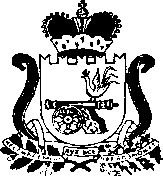 ДЕПАРТАМЕНТ СМОЛЕНСКОЙ ОБЛАСТИ ПО ЭНЕРГЕТИКЕ, ЭНЕРГОЭФФЕКТИВНОСТИ, ТАРИФНОЙ ПОЛИТИКЕПОСТАНОВЛЕНИЕ